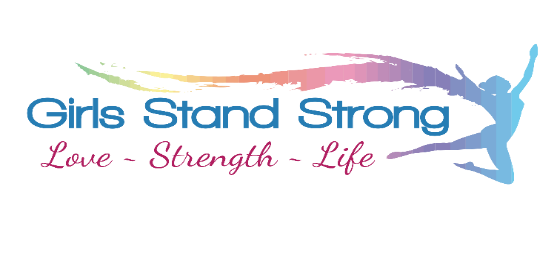 Tallangatta Retreat27th – 29th March 2020Agenda:What to bring:Bedding – sheet & blanket or sleeping bag, pillowTowels – 2- one bathroom, one workout/swimmingToiletries – incl. soap, toothpaste, deodorant, sunscreen & insect repellentPersonal medication – clearly marked with your nameSturdy walking shoes (runners ok)Shoes (that will get wet)BathersWaterproof jacket with hoodWarm jacketHatLong shorts/pants & shirt/t-shirt – for adventure activities (no short-shorts or singlets)Workout clothesCasual clothes – t-shirts, shorts, pants, jumpers etc. (prepare for hot & cold days & nights) Underwear and socksPyjamas & robe, slippers etc BackpackTorchPlastic bag for dirty clothesPersonal devices – ipods, phones, jewellery etc. can be brought however no responsibility will be taken for lost/stolen/damaged items. Minimal use of phones will be encouraged to promote interaction throughout the retreat. Girls are not to wear or take to adventure activities activities: Short shorts, singlets, thongs, slippers, open toe/unsturdy shoes, (crocs, slip on shoes etc), iPods, mobile phones, bracelets/necklaces, dangly earrings. Long hair must be tied up for activities and meal times. No spending money is required. Snacks may be brought but please limit number of snacks, and avoid nut-based products.  Day 1 - 27th MarchDay 1 - 27th March5.00pm Arrival5.30pmWelcome to retreat, icebreakers6.30pmRoom Allocation7.00pmDinner8.00pmGSS Session 1 9.00pmFree Time, Games, Supper10.30pmLights OutDay 2 - 28th MarchDay 2 - 28th March6.30amMorning fitness (optional)7.30-8.30am Breakfast9.00am GSS Session 2 - Journaling9.30amAdventure session 1a: Flying Fox10.30amMorning Tea11.00amAdventure session 1b: Initiative Activities12.00pmGSS Session 312.30pmLunch1.00pmGSS Session 42.00pmAdventure session 2: Canoeing/Paddleboarding/Cable bridge4.00pmAfternoon Tea (at lake)4.30pmGSS Session 55.30pmFree time6.30pmDinner7.30pmFree Time, Outdoor cinema, supper10.00pmLights outDay 3 - 29th March Day 3 - 29th March 6.30amMorning fitness/walk (optional)7.30-8.30amBreakfast & pack up rooms8.30amGSS Session 6 - Journal9.30amAdventure session 3a: Climbing wall 10.30amMorning Tea11.00amAdventure session 3b: Low ropes course12.00pmGSS Session 71.00pmGSS Session 8 – wrap up1.30pmLunch 2.00pmDepart